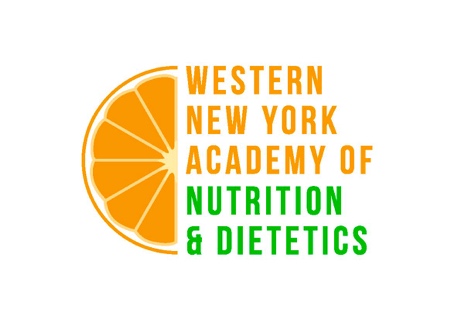 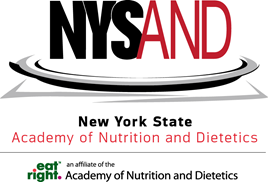 Dear Members,Every year there is an opportunity presented to nominate a colleague and/or peer for an award to recognize their accomplishments.  Below is a listing of the awards with descriptions.  I would like to encourage everyone to complete the nomination form (you can copy more than one nomination form) and send it, electronically to Elizabeth Hartz at hartzea@buffalostate.edu with WNYAND Award Nomination in the Subject line.  Please note the deadlines for nominations to WNYAND in bold below each award.  This deadline differs from when applications are due to NYSAND.  Please be sure to nominate a deserving member by the WNYAND deadline date.    Thank you for your continued involvement in WNYAND!Distinguished Dietitian of the YearWNYAND recognizes 1 awardee and they can apply for the NYSAND Level Award (NYSAND awards 1 only)This award recognizes outstanding service to WNYAND and the profession of dietetics.  The candidate must be a member of the Academy and WNYAND a minimum of 10 years and currently a member of the Academy and WNYAND, usually an RD, but a non-RD may be considered.  To be considered for the NYSAND Distinguished Dietitian Award, the candidate shall have provided outstanding service to NYSAND; the NYSAND application deadline is February 1.WNYAND NOMINATION DEADLINE IS 12/1/20--------------------------------------------------------------------------------------------------------------------------Recognized Young Dietitian of the YearWNYAND recognizes 1 awardee and they can apply for the NYSAND Level Award – NYSAND awards 1 per district.The RYDY award recognizes the accomplishments of young dietitians.  The candidate must be a member of the Academy, NYSAND and WNYAND and must be 35 years of age or younger as of March 31, in the year of the award.  To be considered for the NYSAND RYDY Award, the application deadline is February 1.WNYAND NOMINATION DEADLINE IS 12/1/20Emerging Dietetics LeaderWNYAND recognizes 1 awardee and they can apply for the NYSAND Level Award (NYSAND awards 1 only)This award recognizes the accomplishments of dietitians regardless of their age who have made distinctive contributions to the Academy early in their dietetics career.  Candidates must be a member of the Academy and an active participant in state and district associations for at least 5 years, but no greater than 10 years.  To be considered for NYSAND recognition, application deadline is February 1.WNYAND NOMINATION DEADLINE IS 12/1/20--------------------------------------------------------------------------------------------------------------------------Excellence in Food Service ManagementWNYAND recognizes 1 awardee and they can apply for the NYSAND Level Award (NYSAND awards 1 only – called the Isabelle A. Hallahan Award)This award recognizes accomplishments by a female dietitian working directly in a foodservice management capacity.  The candidate must be a member of the Academy and WNYAND, registered or eligible for registration and has or is pursuing a Master’s degree in food service management or related field.  The NYSAND award is the Isabelle A. Hallahan Award and includes a financial gift; the NYSAND application deadline is February 1.WNYAND NOMINATION DEADLINE IS 12/1/20--------------------------------------------------------------------------------------------------------------------------Early Contribution/New ProfessionalWNYAND recognizes 1 awardee and they can apply for the NYSAND Level Award (NYSAND awards 1 only – called the Jack Bellick Award)This award recognizes the consistent participation of a student member or active member (credentialed within the past 3 years) in district or state activities.  The candidate must be a member of the Academy, NYSAND and a district affiliate.  The NYSAND Award includes an all-expense paid trip to the NYSAND Annual Meeting and Board of Directors/Coordinating Cabinet meeting that precedes it; the application deadline is February 1.WNYAND NOMINATION DEADLINE IS 12/1/20--------------------------------------------------------------------------------------------------------------------------Media Excellence AwardWNYAND recognizes 1 awardee and they can apply for the NYSAND Level Award (NYSAND awards 1 only)This award recognizes media involvement for at least three years that promotes scientifically sound nutrition information and the profession of dietetics.  The candidate must be a member of the Academy, NYSAND and WNYAND.  Application deadline for NYSAND award is February 1.WNYAND NOMINATION DEADLINE IS 12/1/20--------------------------------------------------------------------------------------------------------------------------Excellence in Legislative AdvocacyWNYAND recognizes 1 awardee and they can apply for the NYSAND Level Award (NYSAND awards 1 only)This award recognizes at least three years of active involvement and leadership in legislation and public policy development that promotes the profession of dietetics.  The candidate must be a member of the Academy, NYSAND and WNYAND but cannot be a current state or district LNC or Reimbursement Chair in the year nominated for the award.  The application deadline for NYSAND recognition is February 1.WNYAND NOMINATION DEADLINE IS 12/1/20--------------------------------------------------------------------------------------------------------------------------Outstanding Dietetics Educator AwardWNYAND recognizes 1 awardee per program and they can apply for the NYSAND Level Award (NYSAND awards 1) This award recognizes teaching, mentoring and leadership activities of faculty.  Candidates must be an educator of an ACEND-accredited dietetics education program. The candidate must be a member of the Academy, NYSAND, and WNYAND.  To be considered for the NYSAND Outstanding Dietetics Educator Award application deadline is Dec.15WNYAND NOMINATION DEADLINE IS 11/1/20--------------------------------------------------------------------------------------------------------------------------Outstanding Student AwardWNYAND recognizes 1 awardee per program (Coordinated Program, Didactic Program, Internship Program, Dietetic Technician program) and they can apply for the NYSAND Level Award (NYSAND awards 1 only per program type)This award recognizes outstanding dietetics students.  The nominee must submit a resume that documents experience, honors received, community service, etc., a copy of his/her transcript, and two letters from faculty members or preceptors documenting the academic and professional achievements and the potential of the student.  The candidate must be a member of the Academy, NYSAND, and WNYAND. The deadline for consideration for NYSAND award is February 1.WNYAND NOMINATION DEADLINE IS 12/1/20The following awards are not affiliated with NYSAND. They are governed by the WNYAND and/or the affiliated associations.Recognized Dietetic Technician of the YearThis award recognizes the accomplishments of dietetic technicians.  Candidates must be a member of the Academy, NYSAND and WNYAND.  There is no age restriction associated with this award.WNYAND NOMINATION DEADLINE IS 12/1/20--------------------------------------------------------------------------------------------------------------------------Friend of the Association AwardThis is a WNYAND award that recognizes non-WNYAND members who have provided support to WNYAND and/or local support of the profession of dietetics. This award is presented on a merit basis not on an annual basis.WNYAND NOMINATION DEADLINE IS 12/1/20--------------------------------------------------------------------------------------------------------------------------Award Name:  _______________________________________________________________Person providing the nomination: _______________________________________________Contact number or email of person providing the award nomination: ___________________________________________________________________________Person you are nominating: ____________________________________________________Contact number or email of person you are nominating:___________________________________________________________________________(Please note: nominees must be WNYAND members)Small Bio of the person you are nominating and why you feel they should be selected for the award: (limit to 120 words):____________________________________________________________________________________________________________________________________________________________________________________________________________________________________________________________________________________________________________________________________________________________________________________________________________________________________________________________________________________________________________________________________________________________________________________________________________________________________________________________________________________________________________________________________________________________________________________________________________________________________________________________________________________________________________________________________________________________________________________________________________________________________________________Please email completed nomination to:  ELIZABETH HARTZ @ hartzea@buffalostate.edu with WNYAND Award Nomination in the Subject LineTHANK YOU!!!!!!!!!!